ТОГТООЛПОСТАНОВЛЕНИЕ № 24 от « 04 » декабря  2019 года«О запрете размещения отходов»   Руководствуясь Федеральным законом от 06.10.2003г. № 131-ФЗ «Об общих принципах организации местного самоуправления в Российской	 Федерации», Федеральным законом от 04.06. 1998г. № 89 –ФЗ «Об отходах производства и потребления» в новой редакции, вступившей в силу  01.01.2019г.постановляю: Запретить  размещение отходов на территории свалок МО сельское поселение  «Аргада» Настоящее постановление вступает в силу с момента его опубликования (обнародования).Контроль за исполнением настоящего постановления оставляю за собой. Главы МО          сельское поселение «Аргада»                                                 В.В. Хобраков БУРЯАД РЕСПУБЛИКЫН ХУРУМХААНАЙ АЙМАГАЙ АРГАТА ТОСХОНОЙ МУНИЦИПАЛЬНА БАЙГУУЛАМЖЫН ЗАХИРГААН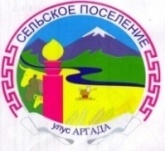 АДМИНИСТРАЦИЯ МУНИЦИПАЛЬНОГО ОБРАЗОВАНИЯ СЕЛЬСКОЕ ПОСЕЛЕНИЕ «АРГАДА»КУРУМКАНСКОГО РАЙОНАРЕСПУБЛИКИ БУРЯТИЯ671634, Республика Бурятия, с. Аргада, ул. Хышиктуева, 8,тел./факс (8-30149) 93-620, e-mail:admargada@yandex.ru